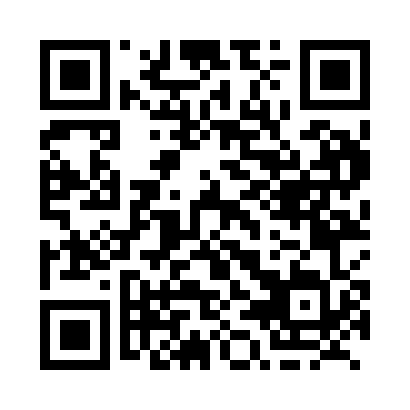 Prayer times for Birch Hill, Nova Scotia, CanadaWed 1 May 2024 - Fri 31 May 2024High Latitude Method: Angle Based RulePrayer Calculation Method: Islamic Society of North AmericaAsar Calculation Method: HanafiPrayer times provided by https://www.salahtimes.comDateDayFajrSunriseDhuhrAsrMaghribIsha1Wed4:266:011:106:108:199:552Thu4:245:591:106:118:219:563Fri4:225:581:106:128:229:584Sat4:205:561:096:138:2310:005Sun4:185:551:096:138:2410:026Mon4:165:541:096:148:2610:047Tue4:145:521:096:158:2710:058Wed4:125:511:096:158:2810:079Thu4:105:501:096:168:2910:0910Fri4:085:481:096:178:3010:1111Sat4:075:471:096:188:3210:1212Sun4:055:461:096:188:3310:1413Mon4:035:451:096:198:3410:1614Tue4:015:441:096:208:3510:1815Wed4:005:421:096:208:3610:2016Thu3:585:411:096:218:3710:2117Fri3:565:401:096:228:3910:2318Sat3:555:391:096:228:4010:2519Sun3:535:381:096:238:4110:2620Mon3:515:371:096:248:4210:2821Tue3:505:361:096:248:4310:3022Wed3:485:351:096:258:4410:3123Thu3:475:341:106:268:4510:3324Fri3:455:341:106:268:4610:3525Sat3:445:331:106:278:4710:3626Sun3:435:321:106:278:4810:3827Mon3:415:311:106:288:4910:3928Tue3:405:311:106:298:5010:4129Wed3:395:301:106:298:5110:4230Thu3:385:291:106:308:5210:4431Fri3:375:291:116:308:5310:45